Week 8Monday 11th May 2020   - English comprehension – Year 3 & 4L.O: To answer reading comprehension questions by deducing and inferring information. Read the extract, then read the questions and find evidence from the text to answer the questions. 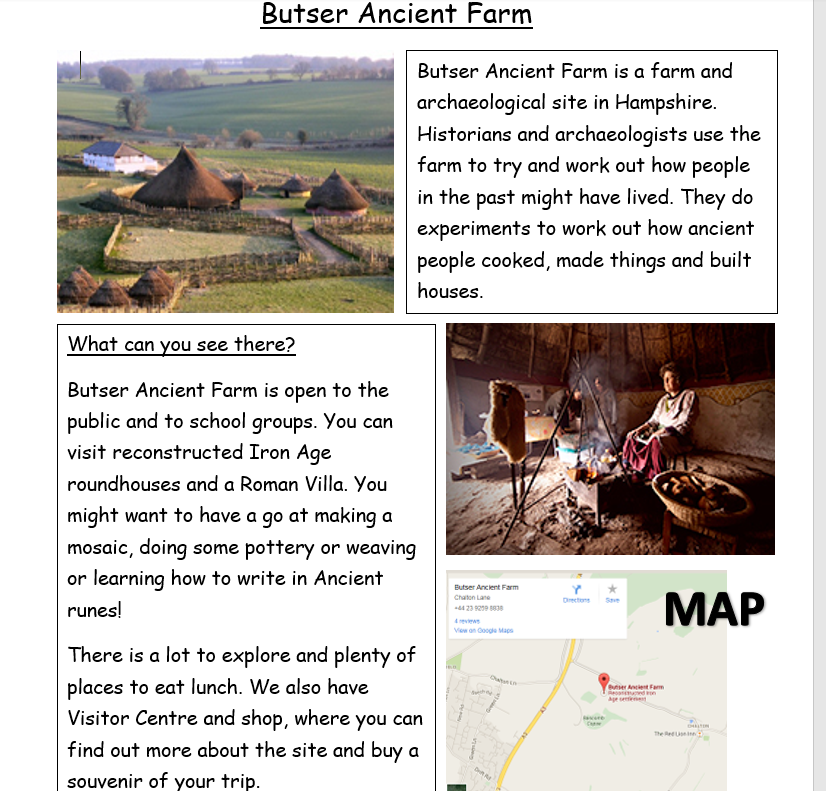 Questions- Year 3 can answer questions 1 to 5Year 4 should attempt to answer all the questions.Please answer in full sentences e.g. Why might someone want to visit Butser Ancient Farm?Answer- Someone want to visit Butser Ancient Farm because……….Where is Butser Ancient Farm?______________________________________________________________________________________________________________________Why might someone want to visit Butser Ancient Farm?_________________________________________________________________________________________________________________________________________________________________________________List four things you could see or do at Butser.____________________________________________________________________________________________________________________________________________________________________________________________________________________________________________Would it be possible to visit Butser Ancient Farm on Saturday 17th February? ________________________________________________________________________________________________________________________Why do you think the writer has used text boxes?____________________________________________________________________________________________________________________________________________________________________________________Why do you think the author has chosen to include a map?____________________________________________________________Week 8Tuesday 12th May 2020LO: I am learning and practicing how to use the correct homophones. They’re, There and Their Examples: “Look at the beautiful rainbow over there!” gasped Lydia. The one with the white fence is their house. Do you think they’re hiding? Copy the following sentences neatly into your English book. Year 3: 1-10            Year 4: 1-15 Put the book over _________ on the shelf. __________ bus was running late. The cold wind made __________ teeth shatter. Could they be in __________? Blue Smarties are the best, _______ my favourite. Sawdaa and Madeeha put _________ hands up at the same time. Are you sure ___________ not real? The new teacher got __________ books ready. “I went ___________ last summer too!” Tasneem said cheerfully.  Is _________ a doctor anywhere near?  ________ was a jaguar on the forest floor of the Rainforest.  They washed _________ hands properly using soap and water.  _______ was a boy whose name was Jim and his friends were very good to him.  The children always listened to _______ parents. Week 8Tuesday 12th May 2020SpellingsWrite and learn the following words in your book.Write the words 5 times.Use each word in a sentence.Do not forget to use a capital letter and full stop in your sentences.Challenge- can you use at least 2 of the words from the list in a sentence?Example- My favourite form of exercise is doing eight sit ups.eighthenoughexerciseexperienceexperimentextremefamousfavouriteWeek 8Wednesday 13th May 2020English writing – Year 3 & 4: Task- To write a playscript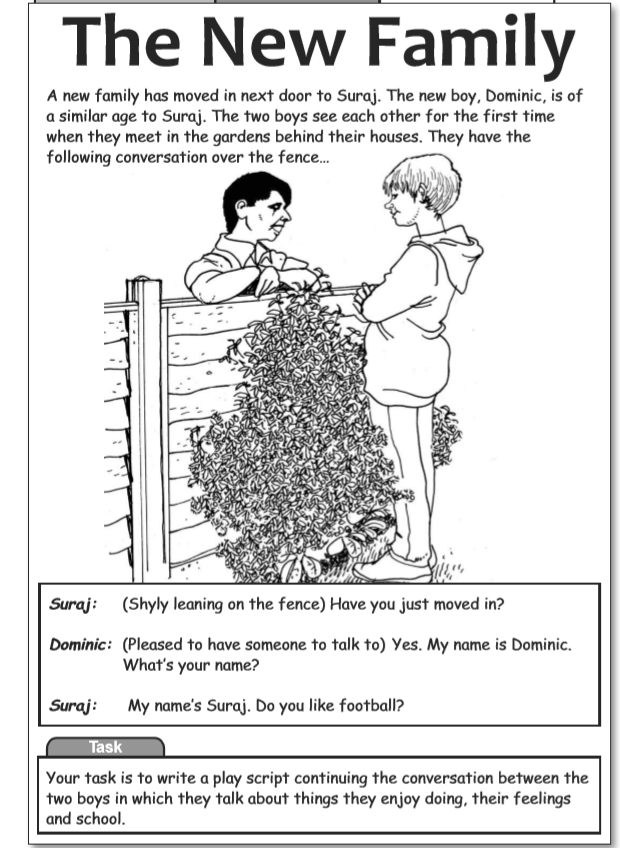 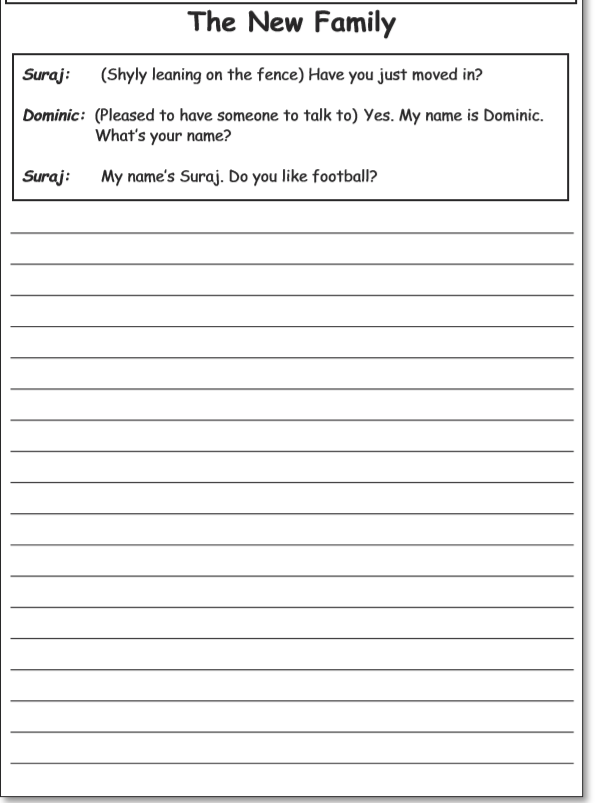  Do not forget to: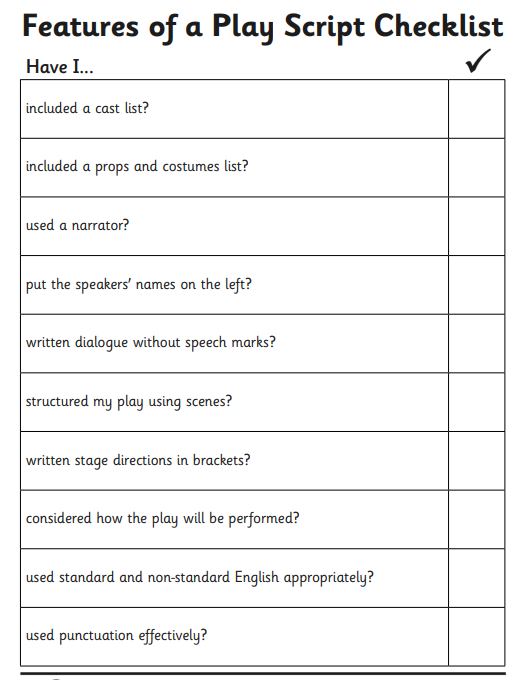 Use capital letters and full stops.Include lots of adjectives (describing words) and adverbs (to describe the verbs) Read each sentence to check if it makes sense.Ensure you write the character names before the speech for example Dominic: I love football and I play for Arsenal under 15 ClubUse a wide range of punctuation including at least 3 of the following: full stop and capital, question mark, exclamation mark, apostrophe and comma.Use more sophisticated connectives, (e.g. although, however, nevertheless, despite, contrary to, as well as etc).Week 8                                                                                                    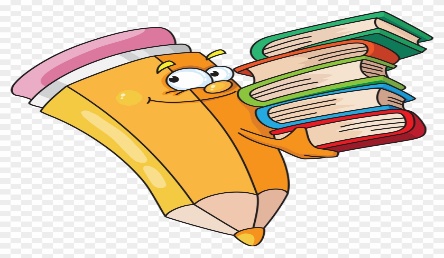 Thursday 14th May 2020Reading and book review – Year 3 & 4Choose a book to read and answer the following questions about your book.Book review by: ________________________________________________________Title:_____________________________________________Author: ___________________________________________Non-fiction                     Fiction What is the book about?___________________________________________________________________________________________________________________________________________________________________________Who would this book be suitable for? Age/interests ______________________________________________________________________________________What was your favourite part? (Describe)______________________________________________________________________________________ Year 4 challenge: Would you/would you not recommend the book to someone else? Why?Week 8Friday 15th May 2020Comprehension: Read the playscript and answer the questions in your home learning book. Make sure you date your work and write the title. Remember answers should be written in full sentences. 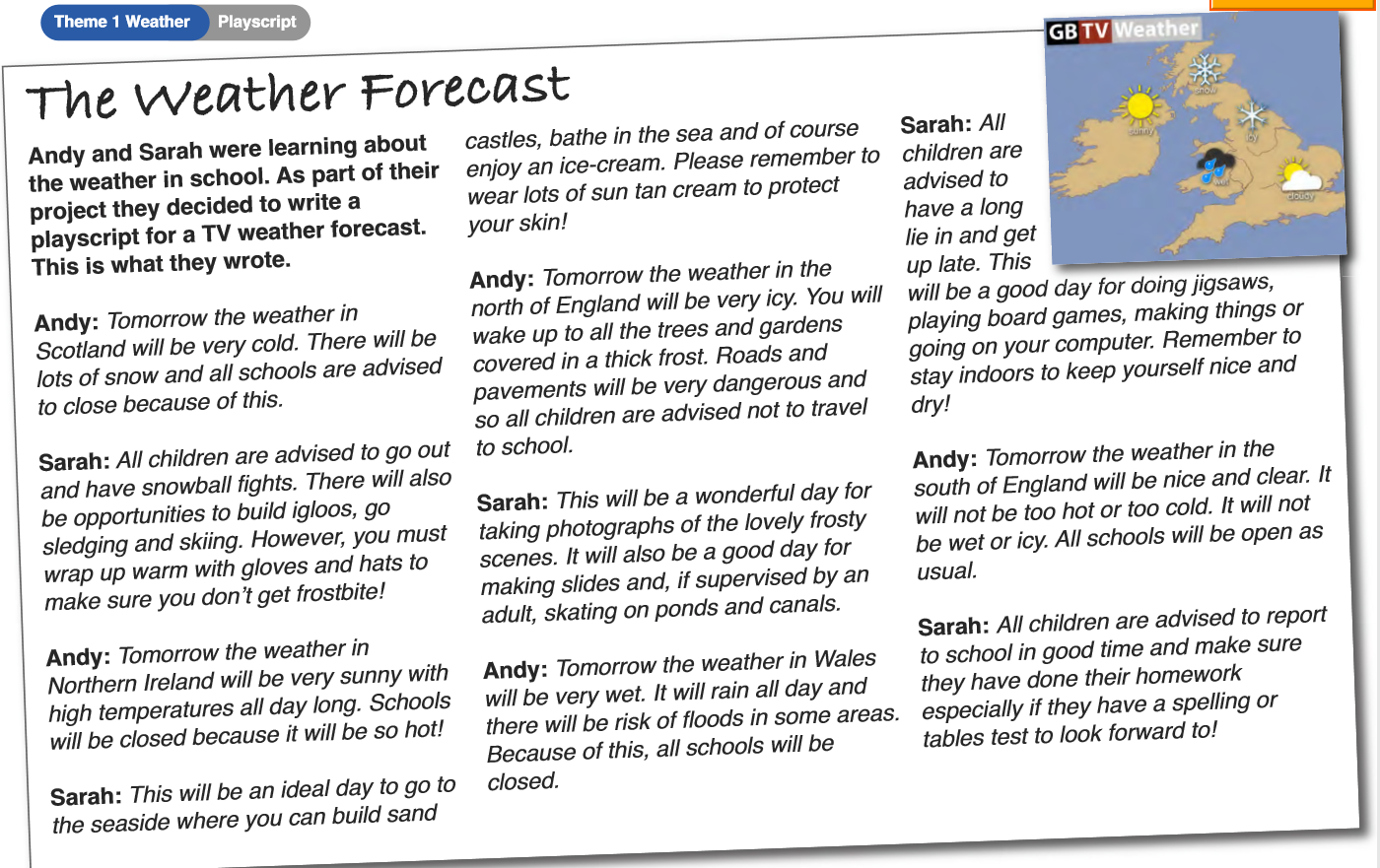 Questions:Choose the best word or group of words to fit the passage and put a ring around your choice. Andy and Sarah wrote their own script for a weather forecast. They said the weather inScotland Northern IrelandNorthern England Wales Would be very hot and weather in  Scotland   2) Northern Ireland   3) Northern England   4) Wales Who was learning about the weather?Why were the schools ‘advised to close’ in Scotland?Why were children advised ‘not to travel to school in the north of England?Why would children need to be supervised by an adult before ‘skating on ponds and canals’?How do you think the children in Wales would feel about being stuck inside all day because of the rain?How do you think the children in the south of England would feel if they knew other schools across the country were closed?Year 4 Challenge: Write your own weather forecast for the next three days in your area with advice to children on what they can do. Include: the activity the children can do, the type of clothes they can wear and the resources they would need for this type of weather. 